RESUME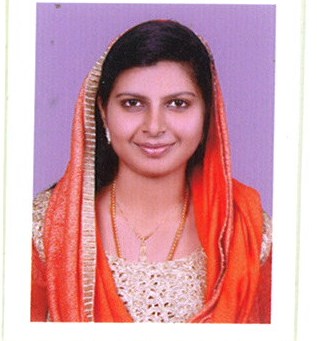 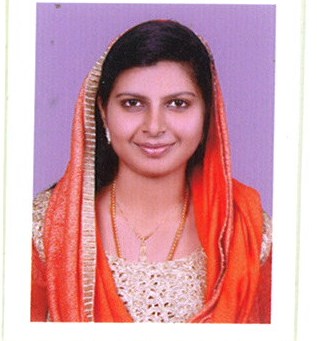 SHABINA Visa Status  - Visit VisaEmail: shabina.369715@2freemail.com 				                                                  			CAREER OBJECTIVE           To engage in a career that will allow for progress in terms of skills, socio- economic development, and innovation through exposure to new ideas for personal and professional growth, as well as growth of the company. Seeking a suitable position of civil engineer in the respective Organization and to take challenges there by enhancing knowledge and skills to contribute to the growth of Organization WORK EXPERIENCE:Worked  as a Quantity Surveyor in Deva Matha Construction Company  KollamKerala, India – Period from June 2016 to February 2017.WORK RESPONSIBILITYQuantity takes off for Residential Building.Preparation of bill of quantities.Assisting the senior quantity surveyor for the preparation of rate analysis.Assisting the senior quantity surveyor for preparing work order & variation orders.Preparation of QS report.Preparation of final job close out report and analyzing with theoretical quantities verses actual quantities and preparation of as built drawing.ACADEMIC PROJECTS UNDERTAKENMajor projectProject description: Structural analysis and design of a multistoried building by using STAAD PRO V8I. Analysis of multi storied building by using the software Staad Pro. Building consists of G+5 stories. Beams, columns, and pile foundation are designed. Loads consider for analysis are Dead Load, Live Load, Wind Load, Seismic Load and their combinations.Areas of Interests:Quantity SurveyEstimationCost and Time management using primaveraEDUCATIONAL QUALIFICATION:Bachelor of Engineering in Civil Engineering, from Kerala University, 2016 with 78 %Diploma in Quantity SurveyDiploma in QA/QCSuccessfully completed training course in NDTPlus Two ( Science ) with 90% - Kerala Board of ExaminationSSLC (General) with 92 %Civil SoftwareAuto CAD 2DSTAAD PRO V8iPrimaveraPERSONAL SKILLSDisciplinedSelf motivatedLeadership SkillHard working and ambitiousPASSPORT DETAILSDate of Issue           :        10/06/2015Date of Expiry        :        10/06/2025Place of Issue          :         TrivandrumPERSONAL INFORMATIONDate of Birth         :        10/08/1994Sex                        :         FemaleStatus                    :          MarriedNationality            :          IndianDriving License     :          Indian LicenseDECLARATIONI do hereby affirm that the above information given is true to my best of my knowledge and belief.Place:  Date:   		 		                                                                                                                                                                      	     SHABINA 